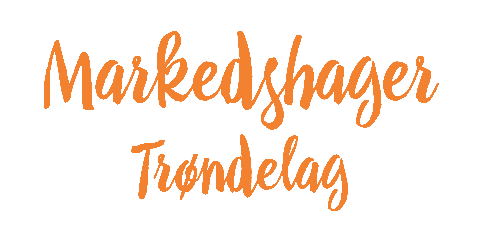 Tirsdag 23. februar kl 17.00 – 21.00 på Teams Program, påmelding på teamsinvitasjonen Spørsmål mv sendes til Eivind Gullvik Frøiland, e-post urbandyrking@gmail.com(forbehold om mindre endringer, dat 08.02.2021)Neste samling 4:   19. – 20. mars. blir på Valberg slektsgård på Frosta, om koronasituasjonen  tillater det.  Fredag fra kl 17.00. Kurs og middag.  Lørdag kl 0900 – 16.00. Studiebesøk. KursArrangementInnholdSamling 3   Effektiv produksjonKl 17.00 – 21.00 Sted: Teams 17.00 – Innledning17.05 – 17.45 Ulvik andelslandbruk ved Katinka Kilan; de har en produsentstyrt andelslandbruk med hovedkunden i Bergen. Produksjon og salgserfaringer17.45 – 18.45 Markedshagearbeid gjennom sesongen ved Hans Gaffke- Planteoppal- Utplanting- Stell gjennom sesongen- Høsting og lagring18.45 – 19.00 Om platformen Thinkific og kursopplegget der v/ Eivind G. Frøiland19.00 – 19.10 Pause19.10- 19.45 Gruppeoppgave19.45 – 20.30 Innspill til redskaper og driftsmidler for småskala dyrking20.30 – 20.50 Gruppeoppgave20.50 – 21.00 Avslutning